                             	                 
                                                           Ленинградская  область 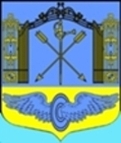                                   Лужский муниципальный район               Администрация Оредежского сельского поселения                              ПОСТАНОВЛЕНИЕ
от 19 января 2018 года               № 5О внесении изменений в постановление
«Об утверждении краткосрочной программы реализации региональной программы капитального ремонта общего имущества в многоквартирных домах, расположенных на территории Оредежского сельского поселения на 2016 год» от 02.04.2015 № 85
    В соответствии с п. 21 постановления Правительства Ленинградской области от 30.05.2014 года № 218 «Об утверждении порядка разработки и утверждения краткосрочных планов реализации региональной программы капитального ремонта общего имущества в многоквартирных домах, расположенных на территории Ленинградской области на 2014-2043 годы», ПОСТАНОВЛЯЮ:                               
1. Внести изменения в прилагаемую краткосрочную программу капитального ремонта многоквартирных домов Оредежского сельского поселения на 2016 год (Приложение № 1, 2,3). 	
2. Контроль над исполнением данного постановления возложить на и. о. заместителя главы администрации Захаров В. В. 3. Настоящее постановление подлежит официальному опубликованию.Глава администрации	
Оредежского сельского поселения                                            А. Н. Павлов